Publicado en Castilla y León el 07/11/2018 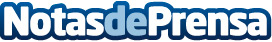 Convocatorias SACYL 2018: más de 4.000 plazas disponiblesAuxiliar Administrativo y Celador ya se han convocado, se podrá presentar la solicitud hasta el 29/11/2018. Son más de 3.400 plazas las ofertadas para formar parte del Servicio de Salud de Castilla y León en estos últimos dos años y este mes, por fin, están empezando a convocar sus procesos selectivos Datos de contacto:Editorial CEP918 314 026Nota de prensa publicada en: https://www.notasdeprensa.es/convocatorias-sacyl-2018-mas-de-4-000-plazas Categorias: Medicina Sociedad Castilla y León Recursos humanos http://www.notasdeprensa.es